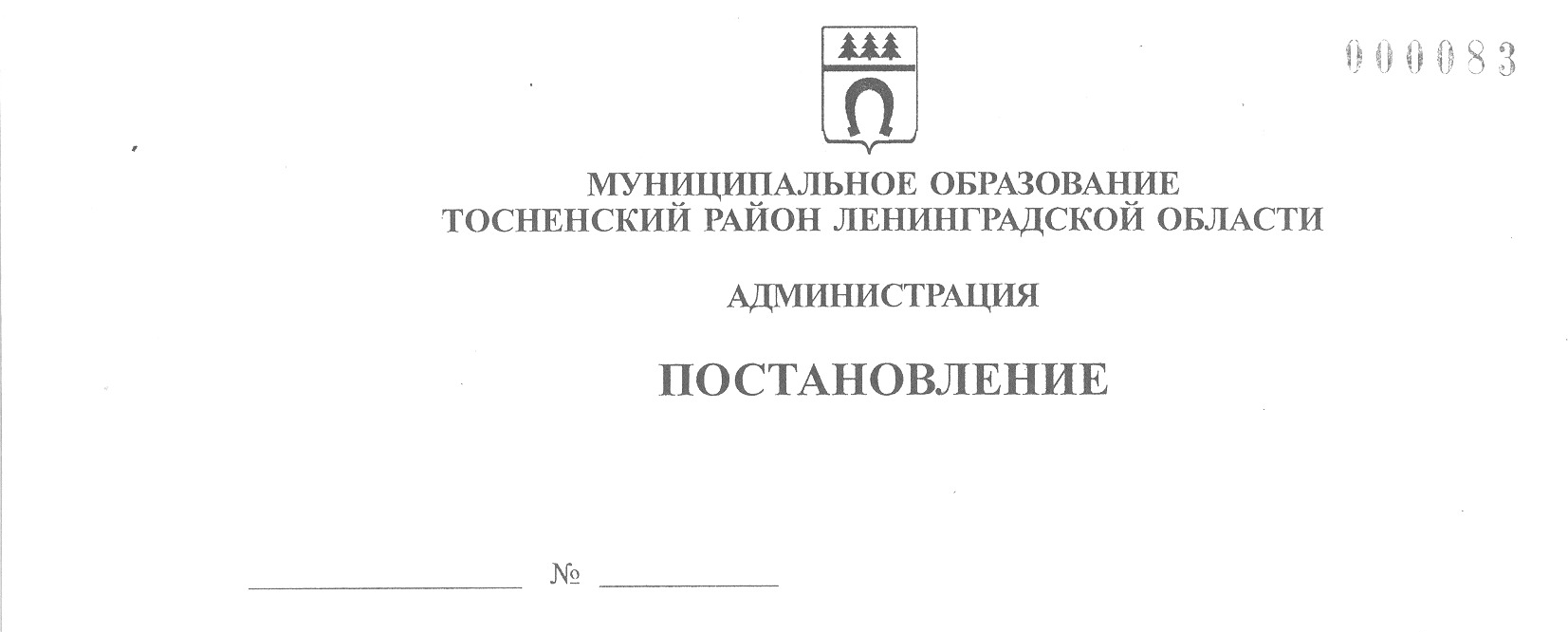 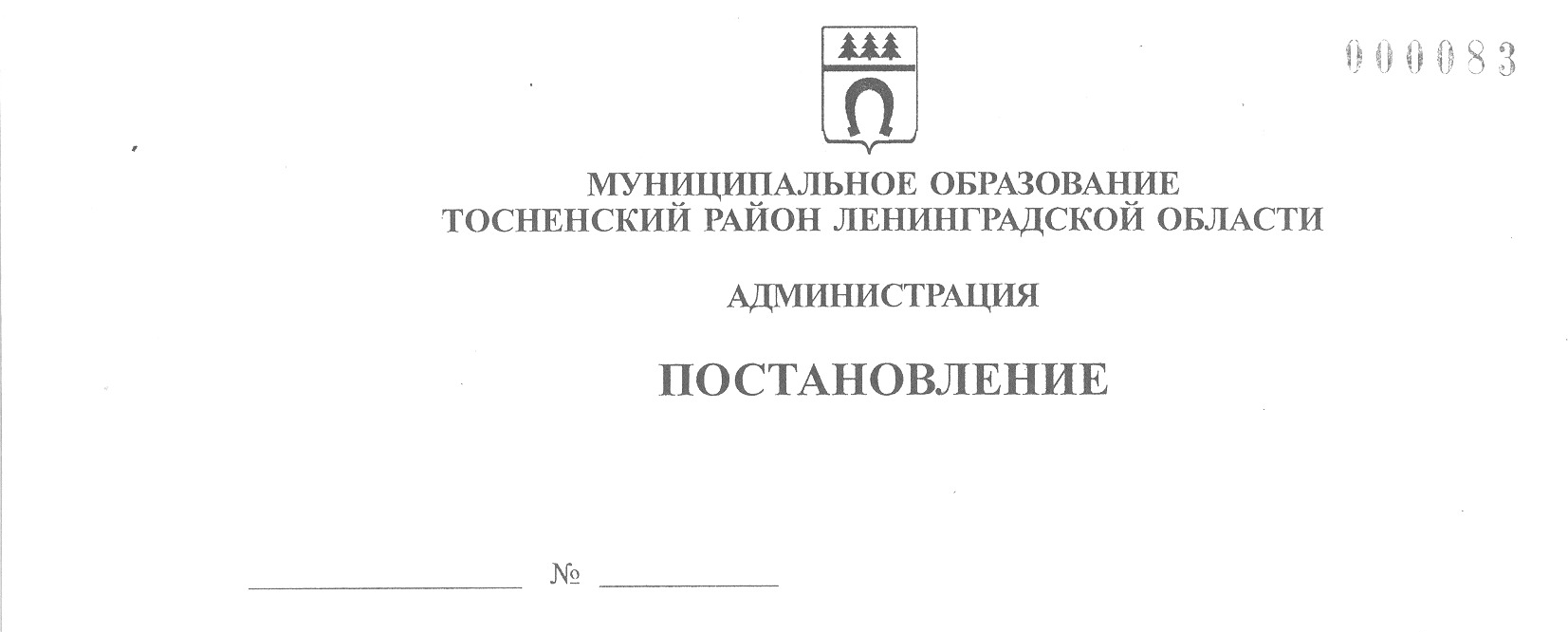      27.07.2022                           2591-паОб оказании содействия в подготовке и проведении финала областного смотра-конкурса «Ветеранское подворье-2022» в г. Тосно Тосненского городского поселения Тосненского муниципального района Ленинградской области	В целях оказания содействия в подготовке и проведении финала областного смотра-конкурса «Ветеранское подворье-2022» в г. Тосно Тосненского городского поселения Тосненского муниципального района Ленинградской области администрация муниципального образования Тосненский район Ленинградской областиПОСТАНОВЛЯЕТ:	1. Утвердить состав рабочей группы по оказанию содействия в подготовке     и проведении финала областного смотра-конкурса «Ветеранское подворье-2022»     в г. Тосно Тосненского городского поселения Тосненского района Ленинградской области (приложение 1).	2. Утвердить план по оказанию содействия в подготовке и проведении финала областного смотра-конкурса «Ветеранское подворье-2022» в г. Тосно Тосненского городского поселения Тосненского района Ленинградской области (приложение 2).	3. Пресс-службе комитета по организационной работе, местному самоуправлению, межнациональным и межконфессиональным отношениям администрации муниципального образования Тосненский район Ленинградской области обеспечить обнародование настоящего постановления в порядке, установленном Уставом муниципального образования Тосненский муниципальный район Ленинградской области.	4. Контроль за исполнением постановления возложить на заместителя главы администрации муниципального образования Тосненский район Ленинградской области Романцова А.А.И. о. главы администрации                                                                     И.Ф. ТычинскийВоробьева Оксана Владимировна, 8(81361)3320414 гвПриложение 1к постановлению администрациимуниципального образованияТосненский район Ленинградской областиот  27.07.2022  № 2591-па Состав рабочей группы по оказанию содействия в подготовке и проведении финала областного смотра-конкурса «Ветеранское подворье-2022» в г. Тосно Тосненского городского поселения Тосненского района Ленинградской области	Руководитель рабочей группы: Клементьев Андрей Геннадьевич – глава      администрации муниципального образования Тосненский район Ленинградской области.	Заместитель руководителя рабочей группы: Романцов Александр Алексеевич – заместитель главы администрации муниципального образования Тосненский  район Ленинградской области.	Члены рабочей группы:Приложение 2к постановлению администрациимуниципального образованияТосненский район Ленинградской областиот  27.07.2022  № 2591-паПЛАНпо оказанию содействия в подготовке и проведении финала областного смотра-конкурса «Ветеранское подворье-2022» в г. Тосно Тосненского городского поселения Тосненского района Ленинградской областиБарыгин Максим Евгеньевич– директор МКУ «Управление зданиями, сооружениями и объектами внешнего благоустройства» Тосненского городского поселения Тосненского района Ленинградской области;Веселков Геннадий Геннадьевич– председатель комитета по жилищно-коммунальному хозяйству и благоустройству администрации муниципального образования Тосненский район Ленинградской области;Виноградова Наталья Алексеевна– начальник отдела молодёжной политики, физической культуры и спорта администрации муниципального образования Тосненский район Ленинградской области;Воробьева Оксана Владимировна– председатель комитета по организационной работе, местному самоуправлению, межнациональным и межконфессиональным отношениям администрации муниципального образования Тосненский район Ленинградской области;Горленко Светлана Анатольевна– заместитель главы администрации муниципального образования Тосненский район Ленинградской области;Забабурина Екатерина Вадимовна– главный специалист пресс-службы комитета по организационной работе, местному самоуправлению, межнациональным и межконфессиональным отношениям администрации муниципального образования Тосненский район Ленинградской области;Запорожская Валентина Михайловна– председатель комитета образования администрации муниципального образования Тосненский район Ленинградской области;Кожухова Светлана Алексеевна– директор МАУ «Тосненский районный культурно-спортивный центр»;Севостьянова Ольга Алексеевна– председатель комитета социально-экономического развития администрации муниципального образования Тосненский район Ленинградской области;Тарабанова Алина Владимировна– начальник отдела по культуре и туризму администрации муниципального образования Тосненский район Ленинградской области;Цай Игорь Александрович– заместитель главы администрации муниципального образования Тосненский район Ленинградской области по безопасности№п/пНаименование мероприятияСрок исполненияОтветственный исполнительПодготовка территории к проведению финала областного смотра-конкурса «Ветеранское подворье-2022» в г. Тосно Тосненского городского поселения Тосненского района Ленинградской области (далее – смотр-конкурс):- очистка и последующая уборка места площади перед зданием МАУ «Тосненский районный культурно-спортивный центр»;- установка мусорных контейнеров;- контроль за своевременной очисткой города и вывозом мусора в местах массового скопления народа во время проведения праздничного мероприятия;- контроль за работой мобильных туалетных кабин;- помощь в размещении участников смотра-конкурса на центральной площади;- тематическая озвучка центральной площади;- организация работы фонтановДо 06.09.2022 и в день проведения мероприятияГорленко С.А.Веселков Г.Г.Барыгин М.Е.Представление информации в ГБУЗ ЛО «Тосненская межрайонная клиническая больница», отдел государственного пожарного надзора Тосненского района Ленинградской области, ОМВД России по Тосненскому району Ленинградской области, территориальный орган ФСБ России о плане проведения смотра-конкурсаДо 26.08.2022Тарабанова А.В.Утверждение схемы размещения объектов смотра-конкурса, в т. ч. торговых объектов, различных видов аттракционов, игровых и иных площадок26.08.2022Горленко С.А.Севостьянова О.А.Воробьева О.В.Тарабанова А.В.Организация и проведение праздничной программы на центральной сцене перед МАУ «Тосненский районный культурно-спортивный центр», церемонии награждения участников смотра-конкурса в концертном зале МАУ «Тосненский районный культурно-спортивный центр», в т. ч. подготовка сценарного планаДо 27.08.2022 и в день проведения мероприятияТарабанова А.В.Кожухова С.А.Организация работы интерактивных площадок06.09.2022Виноградова Н.А.Тарабанова А.В.Контроль за обеспечением общественного порядка во время проведения смотра-конкурса06.09.2022Цай И.А.Подготовка и обеспечение парковочных мест для делегаций участников смотра-конкурса на площади у здания администрации муниципального образования Тосненский район Ленинградской области06.09.2022с 08:00 до 17:00Маслов А.С.Предоставление мест для подключения звуковой  аппаратуры, световой аппаратуры, помощь в организации монтажа и демонтажа сцены.Обеспечение доступа в фойе, гримерки, туалетные комнаты участникам и организаторам мероприятий, обеспечение работы технического персонала во время проведения праздничных мероприятий.Предоставление необходимого технического оборудования и инвентаря06.09.2022Кожухова С.А.Представление информации в СМИ, обеспечение информационной поддержки во время проведения праздничного мероприятияДо 06.09.2022 и в день проведения мероприятияЗабабурина Е.В.Формирование районной делегации, обеспечение участия в смотре-конкурсеДо 06.09.2022 и в день проведения мероприятияВоробьева О.В.Обеспечение участия в праздничной программе на центральной площади учащихся образовательных учреждений г. Тосно06.09.2022Запорожская В.М.Предоставление помещения для организации питания делегаций участников смотра-конкурса06.09.2022Тарабанова А.В.Кожухова С.А.Организация работы:- волонтеров, сопровождающих делегации участников смотра-конкурса;- волонтеров, обеспечивающих регистрацию делегаций участников смотра-конкурса06.09.2022Виноградова Н.А.Кожухова С.А.